Гражданов Константин Павлович(1922г.р.)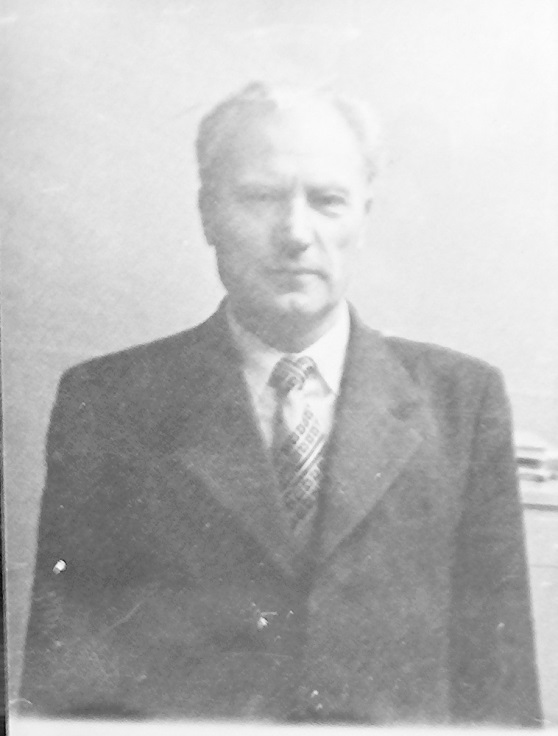  	Родился  16.08.1922  г. в Пензенской области.После окончания педучилища работал учителем в сельской школе   в Акмолинской (Целиноградской) области. 15.01.1942 года был призван в ряды Красной Армии Атбасарским военным комиссариатом. Воевал в составе 114 отдельной стрелковой бригады Центрального фронта.    Участвовал  в  ожесточенных боях под Ржевом,  был командиром звена связи. В январе 1943 года был награжден медалью «За отвагу».  В 1944 году был направлен  в   авиашколу   г.Сталинабад  (Душанбе). В апреле 1945 года вернулся в ряды Красной Армии,  воевал в составе  четвертого краснознаменного  авиационного истребительного полка Прибалтийского фронта. В   мае  1945 года был направлен на Дальний Восток   на борьбу с японскими захватчиками. Вернулся  с войны 19.08.1946 года.                                 В послевоенные годы   окончил Карагандинский  педагогический институт, работал учителем истории в школе, затем  директором школы  города Целинограда,  был награжден  орденом «Трудового Красного Знамени».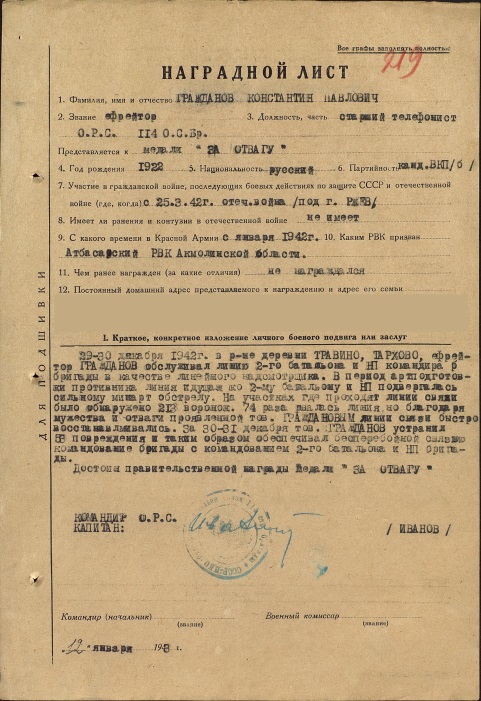 